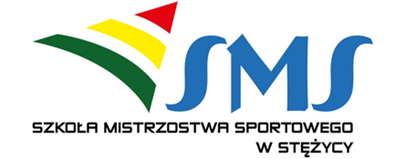 REGULAMIN REKRUTACJI DO LICEUM OGÓLNOKSZTAŁCĄCEGO MISTRZOSTWA SPORTOWEGO W STĘŻYCYNA ROK SZKOLNY 2023/2024W roku szkolnym 2022/2023 prowadzony będzie nabór do klasy pierwszej czteroletniego Liceum Ogólnokształcącego Mistrzostwa Sportowego w Stężycy oraz nabór uzupełniający      do klasy II LO4, III LO4 i IV LO4. Szkolenie sportowe będzie przeprowadzane w dyscyplinach: piłka nożna (chłopcy) i piłka siatkowa (dziewczęta). O przyjęcie do klasy pierwszej Liceum Ogólnokształcącego Mistrzostwa Sportowego 
- piłka nożna (chłopcy) i piłka siatkowa (dziewczęta) mogą się ubiegać absolwenci 8-letniej szkoły podstawowej, którzy: posiadają stan zdrowia umożliwiający podjęcie nauki w klasie mistrzostwa sportowego potwierdzony orzeczeniem lekarskim wydanym przez lekarza podstawowej opieki zdrowotnej; wezmą udział w próbie sprawności fizycznej i uzyskają pozytywny wynik; w ustalonym terminie (od 15 maja 2023 r. do 30 maja 2023 r. do godz. 15.00)  złożą wniosek o przyjęcie do szkoły.  Do wniosku o przyjęcie do szkoły ponadpodstawowej w odpowiednim czasie należy dołączyć następujące dokumenty rekrutacyjne: Świadectwo ukończenia szkoły podstawowej:kopia poświadczona za zgodność z oryginałem - od 23 czerwca 2023r. do 12 lipca 2023r. do godz. 15.00;oryginał (tylko kandydaci zakwalifikowani) będący potwierdzeniem woli przyjęcia 
– od 20 lipca 2023r. do 26 lipca 2023r. do godz. 15.00;Zaświadczenie o przystąpieniu do egzaminu ósmoklasisty:kopia poświadczona za zgodność z oryginałem - od 23 czerwca 2023r. do 12 lipca 2023r. do godz. 15.00;oryginał (tylko kandydaci zakwalifikowani) będący potwierdzeniem woli przyjęcia 
– od 20 lipca 2023r. do 28 lipca 2023r. do godz. 15.00;  Orzeczenie lekarza medycyny sportowej o braku przeciwwskazań zdrowotnych lub innego lekarza upoważnionego do wystawienia orzeczenia - od 15 maja 2023 r. do 30 maja 2023r. do godz. 15.00;Kopię prawomocnego wyroku sądu rodzinnego orzekającego rozwód lub separację lub akt zgonu oraz oświadczenie o samotnym wychowywaniu dziecka oraz niewychowywaniu żadnego dziecka wspólnie z jego rodzicem (jeśli dotyczy - od 15 maja 2023 r. do 30 maja 2023r. do godz. 15.00);Kopię dokumentu poświadczającego objęcie dziecka pieczą zastępczą (jeśli dotyczy - od 15 maja 2023 r. do 30 maja 2023r. do godz. 15.00);Zaświadczenie o uzyskaniu tytułu laureata lub finalisty ogólnopolskich olimpiad przedmiotowych lub tytułu laureata konkursów przedmiotowych o zasięgu wojewódzkim lub ponadwojewódzkim - od 15 maja 2023 r. do 13 czerwca 2023r. do godz. 15.00;Kopię opinii poradni psychologiczno-pedagogicznej w przypadku stwierdzonej dysfunkcji - od 15 maja 2023 r. do 30 maja 2023r. do godz. 15.00; Aktualną fotografie (podpisaną na odwrocie imieniem i nazwiskiem) 
- od 20 lipca 2023r. do 28 lipca 2023r. do godz. 15.00.Dodatkowo: Na pierwszym etapie postępowania rekrutacyjnego do Liceum Ogólnokształcącego Mistrzostwa Sportowego w Stężycy pod uwagę brane są wyniki prób sprawności fizycznej przeprowadzone na warunkach ustalonych przez polski związek sportowy właściwy dla danego sportu, w którym jest prowadzone szkolenie sportowe (dziewczęta – piłka siatkowa PZPS, chłopcy – piłka nożna PZPN) Jeżeli kandydat jest reprezentantem Polski w piłce nożnej lub w piłce siatkowej,                    jest on zwolniony z egzaminu sprawnościowego i tym samym otrzymuje maksymalną ilość punktów.W przypadku równorzędnych wyników uzyskanych na pierwszym etapie postępowania rekrutacyjnego, na drugim etapie brane są pod uwagę łącznie następujące kryteria:punkty uzyskane w wyniku egzaminu ósmoklasisty zawarte w zaświadczeniu                              o szczegółowych wynikach egzaminu ósmoklasisty. Wyniki egzaminu ósmoklasisty wyrażone w skali procentowej dla zadań z zakresu: język polski, matematyka- przeliczane będą na punkty według zasady: wynik procentowy z ww. zakresów mnożony przez 0,35 pkt.; język obcy nowożytny przeliczany będzie na punkty według zasady: wynik procentowy mnożony przez 0,3 pkt. – ( max. 100 pkt.) suma punktów pochodzących z przeliczenia ocen na świadectwie ukończenia szkoły podstawowej z: języka polskiego, matematyki i dwóch obowiązkowych zajęć wskazanych przez szkołę (język obcy nowożytny i biologia) – (max. 72 pkt.) punkty za świadectwo ukończenia szkoły podstawowej z wyróżnieniem (7 pkt);szczególne osiągnięcia wymienione na świadectwie ukończenia szkoły podstawowej:uzyskanie w zawodach wiedzy będących konkursem o zasięgu ponadwojewódzkim          organizowanym przez kuratorów oświatyuzyskanie w zawodach wiedzy będących konkursem o zasięgu wojewódzkim          organizowanym przez kuratora oświatyuzyskanie wysokiego miejsca w zawodach wiedzy innych niż wymienione w podpunkcie d1) i d2), artystycznych lub sportowych, organizowanych przez kuratora oświaty lub inne      podmioty działające na terenie szkoły, na szczeblu:   - międzynarodowym – 4pkt  - krajowym – 3 pkt- wojewódzkim – 2 pkt   - powiatowym – 1 pkt W przypadku gdy kandydat ma więcej niż jedno szczególne osiągnięcie w zawodach wiedzy, artystycznych lub sportowych, wymienione na świadectwie ukończenia szkoły podstawowej przyznaje się jednorazowo punkty za najwyższe osiągnięcie tego ucznia 
w tych zawodach, z tym że maksymalna liczba punktów możliwych do uzyskania za wszystkie osiągnięcia wynosi 18 punktów. Osiągnięcia w zakresie aktywności społecznej, w tym na rzecz środowiska szkolnego, 
w szczególności w formie wolontariatu rozumiane jako systematyczna, dobrowolna, udokumentowana działalność wykonywana ochotniczo i bez wynagrodzenia, np.: aktywna współpraca z domem dziecka, hospicjum, schroniskiem dla zwierząt, organizacjami charytatywnymi, itd.– 3 pkt.Uczniowie z zachowaniem nagannym nie będą dopuszczeni do rekrutacji do Liceum Ogólnokształcącego Mistrzostwa Sportowego w Stężycy.Formularze ww. dokumentów dostępne na www.zkiwstezyca.pl, www.smsstezyca.pl lub do odbioru w sekretariacie szkoły.   W sprawach nieujętych w powyższych zasadach, mają zastosowanie przepisy wynikające 
z ustawy prawo oświatowe oraz inne przepisy ustaw i aktów prawnych wydanych na ich podstawie.Harmonogram czynności w postępowaniu rekrutacyjnym 
oraz postępowaniu uzupełniającym do klasy I Liceum Ogólnokształcącego Mistrzostwa Sportowego w Stężycy na rok szkolny 2022/2023Przedmiot Ocena celująca Ocena bardzo dobra Ocena dobra Ocena dostateczna Ocena dopuszczająca Język polski 18 17 14 8 2 Matematyka 18 17 14 8 2 Język obcy 18 17 14 8 2 Biologia18 17 14 82 Lp.  Rodzaj osiągnięcia  Liczba punktów1.Tytuł finalisty konkursu przedmiotowego102.Tytuł laureata konkursu tematycznego lub interdyscyplinarnego73.Tytuł finalisty konkursu tematycznego lub interdyscyplinarnego5Lp.  Rodzaj osiągnięciaLiczba punktów1.Dwóch lub więcej tytułów finalisty konkursu przedmiotowego102.Dwóch lub więcej tytułów laureata konkursu tematycznego lub interdyscyplinarnego73.Dwóch lub więcej tytułów finalisty konkursu tematycznego lub interdyscyplinarnego54.Tytułu finalisty konkursu przedmiotowego75.Tytułu laureata konkursu tematycznego lub interdyscyplinarnego56.Tytułu finalisty konkursu tematycznego lub interdyscyplinarnego3LpRodzaj czynnościTerminw postępowaniurekrutacyjnym1.Złożenie wraz z dokumentami wniosku o przyjęcie do szkoły ponadpodstawowej.od 15 maja 2023 r.do 30 maja 2023 r.do godz. 15.002.Uzupełnienie wniosku o przyjęcie do szkoły ponadpodstawowej o świadectwo ukończenia szkoły podstawowej i o zaświadczenie o wyniku egzaminu ósmoklasisty. od 23 czerwca 2023 r. do 12 lipca 2023 r. do godz. 15.00 3.Przeprowadzenie prób sprawności fizycznej.od 31 maja 2023 r.do 12 czerwca 2023 r.II termin do 6 lipca 2023 r.4.Podanie do publicznej wiadomości przez komisję rekrutacyjną listy kandydatów, którzy uzyskali pozytywne wyniki prób sprawności fizycznej.do 14 czerwca 2023 r.II termindo 7 lipca 2023 r.5.Podanie do publicznej wiadomości przez komisję rekrutacyjną listy kandydatów zakwalifikowanych i kandydatów niezakwalifikowanych. 19 lipca 2023r. do godz.15.006.Potwierdzenie woli przyjęcia w postaci przedłożenia oryginału świadectwa ukończenia szkoły i oryginału zaświadczenia o wynikach egzaminu zewnętrznego. od 20 lipca 2023 r.do 26 lipca 2023 r.do godz. 15.007.Podanie do publicznej wiadomości przez komisję rekrutacyjną listy kandydatów przyjętych i kandydatów nieprzyjętych.27 lipca 2023 r.do godz. 14.00